ПРОТОКОЛ № _____Доп. Вр.                    в пользу                                           Серия 11-метровых                    в пользу                                            Подпись судьи : _____________________ /_________________________ /ПредупрежденияУдаленияПредставитель принимающей команды: ______________________ / _____________________ Представитель команды гостей: _____________________ / _________________________ Замечания по проведению игры ______________________________________________________________________________________________________________________________________________________________________________________________________________________________________________________________________________________________________________________________________________________________________________________________________________________________________________________________________________________________________________________________Травматические случаи (минута, команда, фамилия, имя, номер, характер повреждения, причины, предварительный диагноз, оказанная помощь): _________________________________________________________________________________________________________________________________________________________________________________________________________________________________________________________________________________________________________________________________________________________________________________________________________________________________________Подпись судьи:   _____________________ / _________________________Представитель команды: ______    __________________  подпись: ___________________    (Фамилия, И.О.)Представитель команды: _________    _____________ __ подпись: ______________________                                                             (Фамилия, И.О.)Лист травматических случаевТравматические случаи (минута, команда, фамилия, имя, номер, характер повреждения, причины, предварительный диагноз, оказанная помощь)_______________________________________________________________________________________________________________________________________________________________________________________________________________________________________________________________________________________________________________________________________________________________________________________________________________________________________________________________________________________________________________________________________________________________________________________________________________________________________________________________________________________________________________________________________________________________________________________________________________________________________________________________________________________________________________________________________________________________________________________________________________________________________________________________________________________________________________________________________________________________________________________________________________________________________________________________________________________________________________________________________________________________________________________________________________________________________________________________________________________________________________Подпись судьи : _________________________ /________________________/ 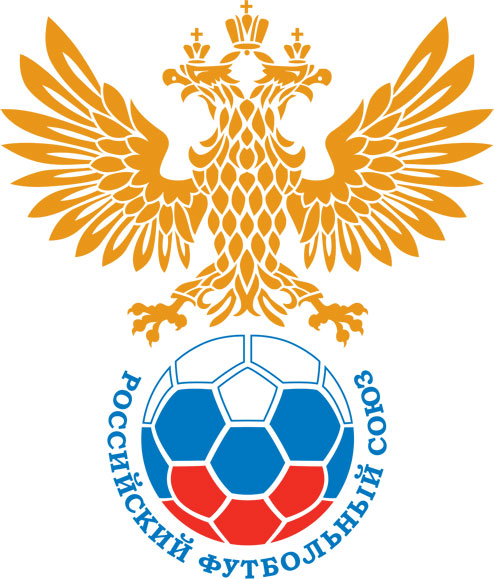 РОССИЙСКИЙ ФУТБОЛЬНЫЙ СОЮЗМАОО СФФ «Центр»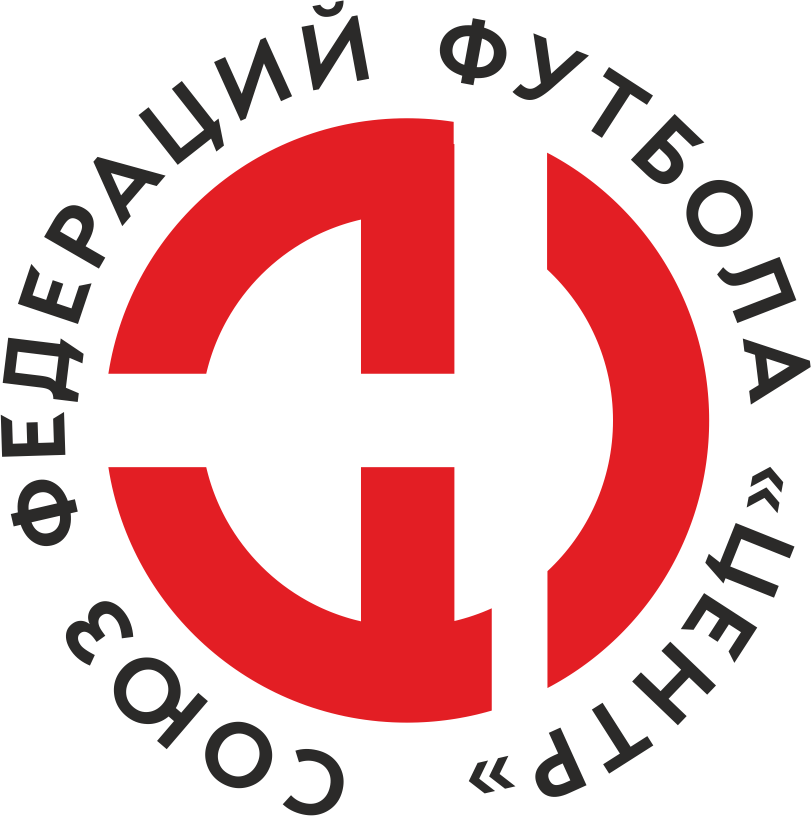    Первенство России по футболу среди команд III дивизиона, зона «Центр» _____ финала Кубка России по футболу среди команд III дивизиона, зона «Центр»Стадион «Локомотив» (Тамбов)Дата:25 сентября 2021Академия футбола (Тамбов)Академия футбола (Тамбов)Академия футбола (Тамбов)Академия футбола (Тамбов)Динамо-Брянск-М (Брянск)Динамо-Брянск-М (Брянск)команда хозяевкоманда хозяевкоманда хозяевкоманда хозяевкоманда гостейкоманда гостейНачало:15:00Освещение:Естественное Естественное Количество зрителей:Нет Результат:2:0в пользуАкадемия футбола (Тамбов)1 тайм:0:0в пользуничьяСудья:Шилин Пётр  (Железногорск)кат.2 кат.1 помощник:Нефедов Андрей  Курсккат.2 кат.2 помощник:Ерохин Алексей  Курсккат.1 кат.Резервный судья:Резервный судья:Максим Пчелинцев кат.1 кат.Инспектор:Чаплыгин Леонид Петрович  КурскЧаплыгин Леонид Петрович  КурскЧаплыгин Леонид Петрович  КурскЧаплыгин Леонид Петрович  КурскДелегат:СчетИмя, фамилияКомандаМинута, на которой забит мячМинута, на которой забит мячМинута, на которой забит мячСчетИмя, фамилияКомандаС игрыС 11 метровАвтогол1:0Роман ЖеребятьевАкадемия футбола (Тамбов)692:0Евгений КулешовАкадемия футбола (Тамбов)81Мин                 Имя, фамилия                          КомандаОснованиеРОССИЙСКИЙ ФУТБОЛЬНЫЙ СОЮЗМАОО СФФ «Центр»РОССИЙСКИЙ ФУТБОЛЬНЫЙ СОЮЗМАОО СФФ «Центр»РОССИЙСКИЙ ФУТБОЛЬНЫЙ СОЮЗМАОО СФФ «Центр»РОССИЙСКИЙ ФУТБОЛЬНЫЙ СОЮЗМАОО СФФ «Центр»РОССИЙСКИЙ ФУТБОЛЬНЫЙ СОЮЗМАОО СФФ «Центр»РОССИЙСКИЙ ФУТБОЛЬНЫЙ СОЮЗМАОО СФФ «Центр»Приложение к протоколу №Приложение к протоколу №Приложение к протоколу №Приложение к протоколу №Дата:25 сентября 202125 сентября 202125 сентября 202125 сентября 202125 сентября 2021Команда:Команда:Академия футбола (Тамбов)Академия футбола (Тамбов)Академия футбола (Тамбов)Академия футбола (Тамбов)Академия футбола (Тамбов)Академия футбола (Тамбов)Игроки основного составаИгроки основного составаЦвет футболок: Синие       Цвет гетр: Синие Цвет футболок: Синие       Цвет гетр: Синие Цвет футболок: Синие       Цвет гетр: Синие Цвет футболок: Синие       Цвет гетр: Синие НЛ – нелюбительНЛОВ – нелюбитель,ограничение возраста НЛ – нелюбительНЛОВ – нелюбитель,ограничение возраста Номер игрокаЗаполняется печатными буквамиЗаполняется печатными буквамиЗаполняется печатными буквамиНЛ – нелюбительНЛОВ – нелюбитель,ограничение возраста НЛ – нелюбительНЛОВ – нелюбитель,ограничение возраста Номер игрокаИмя, фамилияИмя, фамилияИмя, фамилия12Александр Баженов Александр Баженов Александр Баженов 4Сергей Щигорев Сергей Щигорев Сергей Щигорев 3Святослав Шабанов Святослав Шабанов Святослав Шабанов 15Максим Карпухин Максим Карпухин Максим Карпухин 8Иван Овсянников Иван Овсянников Иван Овсянников 6Даниил Мишутин Даниил Мишутин Даниил Мишутин 2Антон Архипов Антон Архипов Антон Архипов 21Алексей Попов Алексей Попов Алексей Попов 17Дмитрий Масленников (к)Дмитрий Масленников (к)Дмитрий Масленников (к)9Александр Новиков Александр Новиков Александр Новиков 5Роман Жеребятьев Роман Жеребятьев Роман Жеребятьев Запасные игроки Запасные игроки Запасные игроки Запасные игроки Запасные игроки Запасные игроки 1Дмитрий ВяловДмитрий ВяловДмитрий Вялов11Даниил ЖивилковДаниил ЖивилковДаниил Живилков22Вадим КривоносовВадим КривоносовВадим Кривоносов20Александр МалинАлександр МалинАлександр Малин18Артем МухареновАртем МухареновАртем Мухаренов7Вячеслав ШабановВячеслав ШабановВячеслав Шабанов10Кирилл ЛосевКирилл ЛосевКирилл Лосев14Евгений КулешовЕвгений КулешовЕвгений Кулешов31Иван ПчелинцевИван ПчелинцевИван ПчелинцевТренерский состав и персонал Тренерский состав и персонал Фамилия, имя, отчествоФамилия, имя, отчествоДолжностьДолжностьТренерский состав и персонал Тренерский состав и персонал 1Вячеслав Вячеславович ГоляковНачальник командыНачальник командыТренерский состав и персонал Тренерский состав и персонал 234567ЗаменаЗаменаВместоВместоВместоВышелВышелВышелВышелМинМинСудья: _________________________Судья: _________________________Судья: _________________________11Иван ОвсянниковИван ОвсянниковИван ОвсянниковЕвгений КулешовЕвгений КулешовЕвгений КулешовЕвгений Кулешов434322Алексей ПоповАлексей ПоповАлексей ПоповАлександр МалинАлександр МалинАлександр МалинАлександр Малин5555Подпись Судьи: _________________Подпись Судьи: _________________Подпись Судьи: _________________33Дмитрий МасленниковДмитрий МасленниковДмитрий МасленниковАртем МухареновАртем МухареновАртем МухареновАртем Мухаренов6565Подпись Судьи: _________________Подпись Судьи: _________________Подпись Судьи: _________________44Александр НовиковАлександр НовиковАлександр НовиковВячеслав ШабановВячеслав ШабановВячеслав ШабановВячеслав Шабанов656555Роман ЖеребятьевРоман ЖеребятьевРоман ЖеребятьевИван ПчелинцевИван ПчелинцевИван ПчелинцевИван Пчелинцев868666Даниил МишутинДаниил МишутинДаниил МишутинКирилл ЛосевКирилл ЛосевКирилл ЛосевКирилл Лосев878777Максим КарпухинМаксим КарпухинМаксим КарпухинДаниил ЖивилковДаниил ЖивилковДаниил ЖивилковДаниил Живилков8989        РОССИЙСКИЙ ФУТБОЛЬНЫЙ СОЮЗМАОО СФФ «Центр»        РОССИЙСКИЙ ФУТБОЛЬНЫЙ СОЮЗМАОО СФФ «Центр»        РОССИЙСКИЙ ФУТБОЛЬНЫЙ СОЮЗМАОО СФФ «Центр»        РОССИЙСКИЙ ФУТБОЛЬНЫЙ СОЮЗМАОО СФФ «Центр»        РОССИЙСКИЙ ФУТБОЛЬНЫЙ СОЮЗМАОО СФФ «Центр»        РОССИЙСКИЙ ФУТБОЛЬНЫЙ СОЮЗМАОО СФФ «Центр»        РОССИЙСКИЙ ФУТБОЛЬНЫЙ СОЮЗМАОО СФФ «Центр»        РОССИЙСКИЙ ФУТБОЛЬНЫЙ СОЮЗМАОО СФФ «Центр»        РОССИЙСКИЙ ФУТБОЛЬНЫЙ СОЮЗМАОО СФФ «Центр»Приложение к протоколу №Приложение к протоколу №Приложение к протоколу №Приложение к протоколу №Приложение к протоколу №Приложение к протоколу №Дата:Дата:25 сентября 202125 сентября 202125 сентября 202125 сентября 202125 сентября 202125 сентября 2021Команда:Команда:Команда:Динамо-Брянск-М (Брянск)Динамо-Брянск-М (Брянск)Динамо-Брянск-М (Брянск)Динамо-Брянск-М (Брянск)Динамо-Брянск-М (Брянск)Динамо-Брянск-М (Брянск)Динамо-Брянск-М (Брянск)Динамо-Брянск-М (Брянск)Динамо-Брянск-М (Брянск)Игроки основного составаИгроки основного составаЦвет футболок: Белые    Цвет гетр:  Белые Цвет футболок: Белые    Цвет гетр:  Белые Цвет футболок: Белые    Цвет гетр:  Белые Цвет футболок: Белые    Цвет гетр:  Белые НЛ – нелюбительНЛОВ – нелюбитель,ограничение возрастаНЛ – нелюбительНЛОВ – нелюбитель,ограничение возрастаНомер игрокаЗаполняется печатными буквамиЗаполняется печатными буквамиЗаполняется печатными буквамиНЛ – нелюбительНЛОВ – нелюбитель,ограничение возрастаНЛ – нелюбительНЛОВ – нелюбитель,ограничение возрастаНомер игрокаИмя, фамилияИмя, фамилияИмя, фамилия1Максим Лиман Максим Лиман Максим Лиман 3Матвей Зимонин Матвей Зимонин Матвей Зимонин 23Максим Пикатов (к)Максим Пикатов (к)Максим Пикатов (к)17Матвей Бурлаков Матвей Бурлаков Матвей Бурлаков 20Даниил Чернобай Даниил Чернобай Даниил Чернобай 14Максим Эртман Максим Эртман Максим Эртман НЛОВ10Артем Медведев Артем Медведев Артем Медведев НЛ9Андрей Ефимчук Андрей Ефимчук Андрей Ефимчук 25Арсений Медведев Арсений Медведев Арсений Медведев 6Данил Жиляев Данил Жиляев Данил Жиляев 8Иван Макеев Иван Макеев Иван Макеев Запасные игроки Запасные игроки Запасные игроки Запасные игроки Запасные игроки Запасные игроки 16Глеб АстаповскийГлеб АстаповскийГлеб Астаповский7Егор МамоновЕгор МамоновЕгор Мамонов24Иван СергеевИван СергеевИван Сергеев11Никита ЧерняковНикита ЧерняковНикита Черняков27Ян МиттЯн МиттЯн Митт21Павел ЛайковПавел ЛайковПавел Лайков12Дмитрий СолнышкинДмитрий СолнышкинДмитрий СолнышкинТренерский состав и персонал Тренерский состав и персонал Фамилия, имя, отчествоФамилия, имя, отчествоДолжностьДолжностьТренерский состав и персонал Тренерский состав и персонал 1Дмитрий Вячеславович ДурневТренер вратарейТренер вратарейТренерский состав и персонал Тренерский состав и персонал 2Леонид Васильевич ГончаровАдминистраторАдминистратор34567Замена Замена ВместоВместоВышелМинСудья : ______________________Судья : ______________________11Максим ЭртманМаксим ЭртманИван Сергеев4622Андрей ЕфимчукАндрей ЕфимчукПавел Лайков72Подпись Судьи : ______________Подпись Судьи : ______________Подпись Судьи : ______________33Матвей БурлаковМатвей БурлаковЕгор Мамонов78Подпись Судьи : ______________Подпись Судьи : ______________Подпись Судьи : ______________44Иван МакеевИван МакеевНикита Черняков8155Арсений МедведевАрсений МедведевДмитрий Солнышкин8466Даниил ЧернобайДаниил ЧернобайЯн Митт8477        РОССИЙСКИЙ ФУТБОЛЬНЫЙ СОЮЗМАОО СФФ «Центр»        РОССИЙСКИЙ ФУТБОЛЬНЫЙ СОЮЗМАОО СФФ «Центр»        РОССИЙСКИЙ ФУТБОЛЬНЫЙ СОЮЗМАОО СФФ «Центр»        РОССИЙСКИЙ ФУТБОЛЬНЫЙ СОЮЗМАОО СФФ «Центр»   Первенство России по футболу среди футбольных команд III дивизиона, зона «Центр» _____ финала Кубка России по футболу среди футбольных команд III дивизиона, зона «Центр»       Приложение к протоколу №Дата:25 сентября 2021Академия футбола (Тамбов)Динамо-Брянск-М (Брянск)команда хозяевкоманда гостей